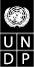 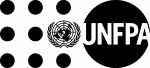 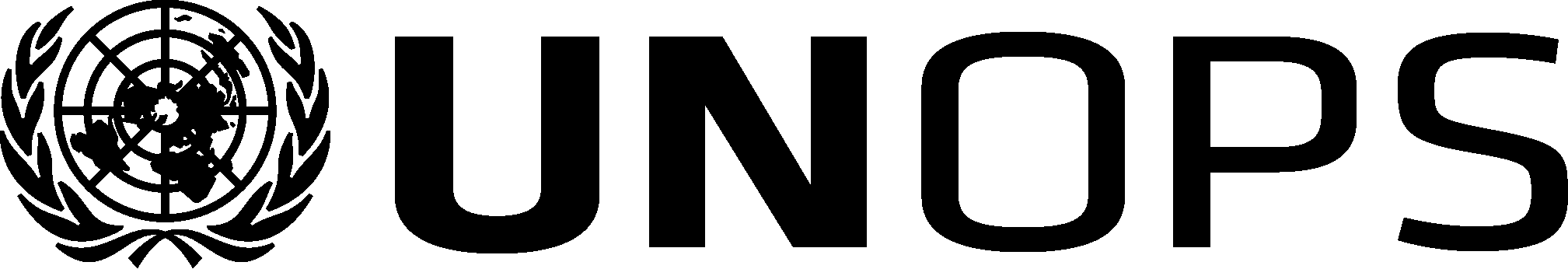 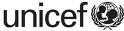 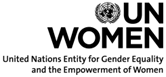 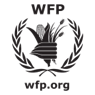 Informe de la visita conjunta sobre el terreno de los miembros de las Juntas Ejecutivas del Programa de las Naciones Unidas para el Desarrollo, el Fondo de Población de las Naciones Unidas, la Oficina de las Naciones Unidas de Servicios para Proyectos, el Fondo de las Naciones Unidas para la Infancia, la Entidad de las Naciones Unidas para la Igualdad de Género y el Empoderamiento de las Mujeres y el Programa Mundial de Alimentos a la República Democrática Federal de Nepal, del 17 al 21 de abril de 2017Antecedentes La visita conjunta sobre el terreno de los miembros de las Juntas Ejecutivas del Programa de las Naciones Unidas para el Desarrollo (PNUD), el Fondo de Población de las Naciones Unidas (UNFPA), la Oficina de las Naciones Unidas de Servicios para Proyectos (UNOPS), el Fondo de las Naciones Unidas para la Infancia (UNICEF), la Entidad de las Naciones Unidas para la Igualdad de Género y el Empoderamiento de las Mujeres (ONU-Mujeres) y el Programa Mundial de Alimentos (PMA) a la República Democrática Federal de Nepal tuvo lugar del 17 al 21 de abril de 2017. La delegación, formada por 20 miembros de las Juntas Ejecutivas, estuvo dirigida por el Excelentísimo Señor Walton Alfonso Webson, Representante Permanente de Antigua y Barbuda ante las Naciones Unidas y Presidente de la Junta Ejecutiva del UNICEF. La visita tuvo como objetivo ayudar a los miembros de las Juntas Ejecutivas a entender cómo y en qué medida esas organizaciones contribuyen a la consecución de los planes de desarrollo nacionales y los objetivos de los programas mundiales de las Naciones Unidas. Otro de los objetivos de la visita fue ilustrar la función del sistema de coordinadores residentes, que consiste en garantizar la coordinación y la coherencia del sistema de las Naciones Unidas conforme al objetivo de la iniciativa «Unidos en la acción», la armonización y la coordinación de los fondos y programas de las Naciones Unidas, la implicación nacional de los programas ejecutados por las organizaciones de las Naciones Unidas y la pertinencia de las cuestiones temáticas que abordan y sus objetivos, incluidos los Objetivos de Desarrollo Sostenible.Los efectos de los desastres naturales en los países propensos a los desastres y sus poblaciones no pueden subestimarse. La meta 5 del Objetivo de Desarrollo Sostenible 11 consiste en reducir significativamente el número de muertes causadas por los desastres y de personas afectadas por ellos, y en reducir considerablemente las pérdidas económicas directas provocadas por los desastres en comparación con el producto interno bruto mundial de aquí a 2030, haciendo especial hincapié en la protección de los pobres y las personas en situaciones de vulnerabilidad. A este respecto, la delegación desea agradecer a las secretarías de las Juntas Ejecutivas la elección de Nepal, que figura entre los 20 países del mundo más vulnerables a los desastres naturales, como destino de la visita conjunta sobre el terreno. La delegación también desea manifestar su agradecimiento al equipo de la Naciones Unidas en el país por el elaborado programa que prepararon, cuyo objetivo consistía en brindar a la delegación una visión general de las actividades que desempeñan las diversas organizaciones de las Naciones Unidas presentes en Nepal.Nepal es un país menos adelantado sin litoral situado en Asia Meridional que alberga una población de 28 millones de habitantes. El país ha asumido el compromiso de adoptar reformas democráticas y socioeconómicas, de fortalecer la cohesión social y de entrar en la categoría de país en desarrollo antes de 2022. Nepal ha alcanzado la mayoría de los Objetivos de Desarrollo del Milenio. El nivel de pobreza absoluta pasó del 42% en 1995 a menos del 22% en 2015, mientras que el índice de desarrollo humano, que en 1980 se cifraba en 0,279, ascendió al 0,558 en 2016. La nueva Constitución de Nepal exige la transición a un sistema federal que haga efectivos en mayor medida los derechos al desarrollo humano y la inclusión. Sin embargo, Nepal sigue haciendo frente a una transición política prolongada, a decenios de lento crecimiento económico —entre el 3% y el 5%—, a niveles dispares de desarrollo humano, a una gobernanza ineficaz y a la exclusión social, la cual se manifiesta, entre otros aspectos, mediante el número de ciudadanos no registrados y la subsistencia de prácticas tradicionales nocivas que afectan a las mujeres y las niñas. La pobreza y la vulnerabilidad se correlacionan con el género, la situación geográfica, el origen étnico y la pertenencia a una casta determinada, fenómenos que se ven exacerbados por los riesgos ambientales, climáticos y relacionados con los desastres.Nepal es un país propenso a sufrir desastres debido a una combinación de peligros naturales y de origen climático. Al situarse en una zona sísmica activa, casi todo su territorio está expuesto a los efectos de los terremotos. A escala mundial, ocupa el cuarto puesto en materia de vulnerabilidad relativa, el décimo por lo que respecta a desprendimientos de tierra, el duodécimo en cuanto a inundaciones y el trigésimo segundo en lo que concierne a terremotos. Según los datos del Índice Mundial de Riesgo Climático, en el período comprendido entre 1996 y 2015, Nepal era el vigésimo cuarto país del mundo de mayor riesgo.En 2006, tras un largo decenio de conflicto (1996-2006), se firmó el Acuerdo General de Paz, y en 2008 se celebraron elecciones a la Asamblea Constituyente. En mayo de 2008, la Asamblea puso fin a 240 años de monarquía en Nepal y proclamó la instauración de una república democrática, federal y laica. El plazo de dos años que se había previsto para la redacción de una nueva Constitución y la celebración de nuevas elecciones no se cumplió y fue objeto de prórrogas sucesivas. Por fin, en noviembre de 2013 se celebraron las elecciones. Por su parte, el Gobierno había prometido que se elaboraría una nueva Constitución antes del 22 de enero de 2015 y que se celebrarían elecciones regionales en un plazo de seis meses, pero el país fue azotado por fuertes terremotos que causaron graves daños el 25 de abril y el 25 de mayo de 2015. Finalmente, el 20 de septiembre de 2015 se promulgó la nueva Constitución de Nepal. Los madhesi y los partidos políticos de Terai, región del sur de Nepal, no estaban conformes con ciertos artículos de la Constitución e iniciaron protestas a lo largo de la frontera con la India. Las manifestaciones bloquearon los pasos fronterizos, lo que dio lugar a una escasez de combustible y artículos de primera necesidad —entre otros, de medicamentos—, tanto en las zonas afectadas por los terremotos como en el resto del país. La interrupción del suministro de mercancías y combustible se prolongó durante cinco meses hasta que la apertura de la frontera, en febrero de 2016, permitió nuevamente la circulación de mercancías.En el momento de la visita conjunta sobre el terreno, Nepal había tenido nueve primeros ministros desde la abolición de la monarquía en 2008. El Sr. Pushpa Kamal Dahal, entonces Primer Ministro, había asumido el cargo el 4 de agosto de 2016. El país se preparaba para celebrar elecciones regionales el 14 de mayo de 2017 por primera vez en dos decenios. Sin embargo, estas solo se pudieron llevar a cabo en 3 provincias el 14 de mayo, y en otras 3, el 28 de junio. En la última provincia, las elecciones están previstas para el 18 de septiembre de 2017.Resumen de la visita conjunta sobre el terrenoLa delegación tuvo la oportunidad de observar la acción de los fondos y programas en distintas zonas de Nepal y de apreciar la labor desempeñada sobre el terreno por el equipo de las Naciones Unidas en el país, a pesar de las dificultades que planteaba, sobre todo tras los terremotos de 2015. Aunque las observaciones de la delegación no reflejan necesariamente la situación de los demás países menos adelantados o propensos a los desastres, se espera que estas sean de utilidad para las organizaciones que deban elaborar y aplicar planes estratégicos a lo largo del próximo cuatrienio.El programa incluyó una sesión informativa organizada por el equipo de las Naciones Unidas en el país y varias reuniones con el Primer Ministro y el Ministro de Relaciones Exteriores, la Comisión Electoral, la Comisión Nacional de Planificación, el Organismo de Reconstrucción Nacional y representantes de las autoridades locales. La delegación también intercambió impresiones con los asociados para el desarrollo presentes en Nepal y con representantes de las organizaciones de la sociedad civil. La delegación se dividió en cuatro grupos que visitaron distintas zonas de Nepal. El grupo 1 visitó los distritos de Kailali, Baitadi y Bajhang, situados en las llanuras y montañas de la región del extremo occidental (programas: PNUD, UNFPA, UNICEF, ONU-Mujeres y PMA). El grupo 2 visitó los distritos de Rupandehi, Kapilvastu, Dang y Banke, situados en las llanuras de la región occidental y centrooccidental (programas: PNUD, UNFPA, UNICEF, UNOPS y PMA). El grupo 3 visitó el distrito de Nuwakot en las colinas de la región central, afectada por los terremotos (programas: PNUD, UNICEF, ONU-Mujeres y PMA). Por último, el grupo 4 visitó los distritos de Sindhuli y Kavrepalanchowk, situados en las colinas de la región central (programas: PNUD, UNFPA, UNOPS, UNICEF, ONU-Mujeres y PMA).La coordinación entre los organismos de las Naciones Unidas, el Gobierno y otras partes interesadas Los organismos de las Naciones Unidas y el GobiernoEl equipo de las Naciones Unidas en el país está elaborando el Marco de Asistencia de las Naciones Unidas para el Desarrollo (MANUD) 2018-2022 basándose en la experiencia adquirida durante el período de vigencia del MANUD 2013-2017, que próximamente llega a su fin. Este constaba de diez resultados, lo que dificultó la coordinación interinstitucional y el seguimiento y la evaluación. El elevado número de resultados planteó la necesidad de aumentar la financiación, pero, en enero de 2017, a un año del término del ciclo, el MANUD se había financiado en un 70% aproximadamente. Por ello, el equipo de las Naciones Unidas en el país se ha concentrado en un número menor de resultados durante la elaboración del nuevo MANUD, los cuales abarcarán únicamente cuatro ámbitos.Las organizaciones de las Naciones Unidas también participan plenamente, junto con los asociados para el desarrollo, en diversas estrategias de apoyo sectorial coordinadas por varios ministerios, entre los que figuran el Ministerio de Salud, el Ministerio de Educación y el Ministerio de Agua y Saneamiento. Los ámbitos de resultados del MANUD para 2018-2022 son los siguientes: a) crecimiento económico inclusivo, b) desarrollo social, c) resiliencia —en particular ante el cambio climático— y reducción del riesgo de desastres y d) gobernanza inclusiva y el Estado de derecho. El MANUD se ha elaborado en estrecha colaboración con el Gobierno de Nepal bajo la dirección de la Comisión Nacional de Planificación, y en consulta con el Organismo de Reconstrucción Nacional y diversos ministerios competentes. También se celebraron consultas fuera de la capital. El equipo de las Naciones Unidas en el país estableció un comité directivo conjunto para el MANUD, presidido por el Vicepresidente de la Comisión Nacional de Planificación y la Coordinadora Residente, que constituye el principal comité encargado de brindar orientaciones generales e instrucciones estratégicas para la elaboración y la aplicación del MANUD. También coordinará los exámenes anuales del MANUD. Asimismo, se han formado cuatro grupos de trabajo técnico conjuntos, correspondientes a cada uno de los ámbitos de resultados del MANUD, incluidos la matriz de resultados y el marco de seguimiento y evaluación. Los grupos, cuya copresidencia ocupan el Jefe de uno de los organismos de las Naciones Unidas y el Secretario Adjunto de uno de los ministerios competentes, seguirán coordinando las actividades de cada ámbito de resultados durante la vigencia del MANUD.La acción conjunta de las organizaciones de las Naciones Unidas y el Gobierno se hizo patente a través de varios proyectos relacionados con la seguridad alimentaria, los cuales se ejecutaron de acuerdo con el sistema de vigilancia de la seguridad alimentaria, un proyecto conjunto del Gobierno de Nepal y el PMA que muestra las regiones afectadas por la inseguridad alimentaria que necesitan atención urgente. La promoción del emprendimiento y la producción a pequeña escala, así como las iniciativas de las organizaciones de las Naciones Unidas dirigidas a incorporar la producción no estructurada al sector institucionalizado, también pusieron de manifiesto la coordinación entre las actividades sobre el terreno del equipo de las Naciones Unidas en el país y los planes del Gobierno. Las organizaciones de las Naciones Unidas también tomaron parte plenamente, junto con los asociados para el desarrollo, en diversas estrategias de apoyo sectorial coordinadas por varios ministerios, entre los que figuran el Ministerio de Salud, el Ministerio de Educación y el Ministerio de Agua y Saneamiento. La delegación también observó la interacción de las organizaciones de las Naciones Unidas y las autoridades locales, además de su colaboración con las instituciones del Gobierno central. La colaboración entre el equipo de las Naciones Unidas en el país y el Gobierno no impidió que se plantearan una serie de dificultades. En efecto, las elecciones regionales y la transición hacia un sistema federal, que supusieron la transferencia de un mayor poder de decisión a los organismos subnacionales, así como la incertidumbre en torno al funcionamiento de la nueva estructura política, plantearon nuevos retos para la aplicación del nuevo MANUD. Las organizaciones de las Naciones Unidas y la sociedad civilLa visita demostró la amplia interacción entre el equipo de las Naciones Unidas en el país y las organizaciones de la sociedad civil, las organizaciones no gubernamentales (ONG) y las organizaciones no gubernamentales internacionales (ONGI). Tanto las ONG como las ONGI participaron en la ejecución de varios proyectos sobre el terreno. La delegación observó que estas transmitían las aspiraciones y necesidades de las comunidades locales al equipo de las Naciones Unidas en el país, lo que también contribuía a identificar a aquellas personas que podrían actuar como líderes en las poblaciones destinatarias con vistas a impulsar los proyectos.Algunas ONG y ONGI también prestaban servicios en el marco de la implementación de los proyectos. Entre los distintos ámbitos de intervención se encontraban la igualdad de género, la violencia de género, la exclusión por motivos de casta, la seguridad alimentaria y el desarrollo económico. Las ONG, junto con sus redes de oficinas sobre el terreno y contactos en la Administración local, constituyen el principal medio por el que el equipo de las Naciones Unidas en el país recopila datos locales sobre las necesidades de las diversas regiones y poblaciones de Nepal. Estas buenas relaciones se han fortalecido gracias a la cooperación tras los terremotos de 2015 y la respuesta de emergencia. Durante la visita a distintas partes del país, la delegación apreció la participación de ONG dedicadas a temas concretos en varios proyectos y recogió testimonios sobre su implicación durante el proceso de ejecución. Las ONG esperan obtener más apoyo de las organizaciones de las Naciones Unidas en materia de desarrollo de la capacidad, recuperación de los medios de vida y empoderamiento de la mujer.El equipo de las Naciones Unidas en el país mantiene muy buenas relaciones de trabajo con las organizaciones de la sociedad civil. Además, durante el intercambio con los representantes de algunas de esas organizaciones, la delegación tomó nota de que la mayoría estaba dirigida por mujeres.La alianza entre organizaciones de las Naciones Unidas El equipo de las Naciones Unidas en Nepal está compuesto por 23 entidades de las Naciones Unidas, de las cuales 18 son organizaciones residentes, entre las que se incluyen 6 fondos y programas y 3 instituciones financieras internacionales. El equipo está dirigido por un Coordinador Residente y se reúne dos veces al mes con fines de coordinación. La delegación tomó nota de la relación laboral excelente que mantienen las organizaciones, tanto en la capital como sobre el terreno, respecto a la puesta en práctica de los proyectos y programas. La participación de varias organizaciones —con frecuencia más de dos— y el éxito evidente de los proyectos reflejan la sinergia existente entre ellas y su empeño por cooperar en aras de la consecución de los objetivos de los proyectos.La delegación visitó varios proyectos en cuya ejecución intervenía más de una organización de las Naciones Unidas. Aunque se daban algunos casos de duplicación y superposición de mandatos, la delegación consideró que tal superposición era inevitable puesto que Nepal se está recuperando de una catástrofe y de una situación humanitaria extrema y era necesario llegar a las zonas afectadas más remotas lo antes posible. Posteriormente también se explicó que ciertos proyectos financiados por el Grupo Internacional de Asociados para el Desarrollo (International Development Partners Group) habían sido llevados a cabo por organizaciones que presentaban una ventaja comparativa en el ámbito correspondiente, y que, aunque pudiera parecer que un proyecto era competencia de una organización en particular, el objeto y el resultado de tal proyecto podían corresponder al mandato de una organización distinta. Por ejemplo, el PMA estaba llevando a cabo una Operación Prolongada de Socorro y Recuperación en la que el proyecto Alimentos para la Creación de Activos y el programa de distribución de efectivo para la adquisición de activos brindaban apoyo en materia de infraestructura y medios de subsistencia mediante asistencia alimentaria o transferencias de efectivo. Entre las actividades previstas figuraban la reparación de infraestructuras comunitarias como sendas y caminos, con el propósito de conectarlos con las carreteras principales y rehabilitar el acceso a las zonas montañosas de gran altitud, así como la promoción de medios de subsistencia resilientes al tiempo que se satisfacían las necesidades alimentarias y nutricionales causadas por los terremotos. No obstante, en este caso no se trataba de una duplicación de tareas, sino que se aprovechó la presencia del PMA en la zona para garantizar la seguridad alimentaria y resolver al mismo tiempo los problemas relacionados con las infraestructuras básicas. Esta colaboración refleja el tipo de sinergia que puede establecerse entre las organizaciones. Con todo, cuando no existen motivos que justifiquen tales situaciones, se podría llegar a considerar que los proyectos se duplican.La delegación también estimó que la formulación del MANUD 2018-2022 en torno a cuatro ámbitos de resultados simplificados, con una correlación clara entre los Objetivos de Desarrollo Sostenible y el plan de ejecución conexo del Gobierno, constituye una excelente oportunidad para que el equipo de las Naciones Unidas en el país elabore una estrategia detallada de colaboración y cooperación entre las organizaciones. Tal estrategia estaría en consonancia con la propuesta que actualmente examinan las Juntas Ejecutivas consistente en introducir un capítulo común en los planes estratégicos de los fondos y programas de las Naciones Unidas. Si se desarrolla una estrategia de cooperación coherente, mejorará la gestión del presupuesto básico y aumentará la eficiencia.La alianza y la cooperación de las Naciones Unidas con otros asociados para el desarrollo En Katmandú, la delegación se reunió con representantes del Grupo Internacional de Asociados para el Desarrollo, que está formado por el Departamento de Desarrollo Internacional, la Unión Europea y la Agencia de los Estados Unidos para el Desarrollo Internacional, entre otras entidades. La delegación pudo apreciar que existía una buena sinergia entre los asociados para el desarrollo y el equipo de las Naciones Unidas en el país, los cuales se reúnen periódicamente. El Grupo Internacional de Asociados para el Desarrollo aprovechó la capacidad de servicio de las organizaciones de las Naciones Unidas y su ventaja comparativa con el objeto de llevar a cabo diversos proyectos financiados con fondos para fines específicos.Los asociados para el desarrollo expresaron que su relación con las organizaciones de las Naciones Unidas no debe ser competitiva, sino que debe basarse en la sinergia y en la complementariedad. Así pues, las organizaciones deben concentrarse en temas esenciales como los derechos humanos, la seguridad alimentaria y la nutrición, la educación o las cuestiones de género, mientras que los asociados para el desarrollo han de encargarse de las cuestiones relacionadas con las infraestructuras y la logística.Los asociados para el desarrollo afirmaron que es necesario que las organizaciones de las Naciones Unidas acometan una labor programática que asista a las Naciones Unidas en su función de órgano convocante y de garante de las normas, los valores, los tratados y las obligaciones, conforme a una división clara de las actividades entre las organizaciones. La programación permite que las organizaciones de las Naciones Unidas forjen redes, fortalezcan su credibilidad y su capital social y político, adquieran experiencia directa y participen en la toma de decisiones. Sin embargo, las organizaciones de las Naciones Unidas que reciben financiación básica no deben considerarse ONG ni utilizar sus recursos humanos limitados para redactar propuestas y competir por obtener donaciones. Varios miembros de la delegación abordaron la cuestión de la financiación básica, cuya disminución estaba planteando problemas a los fondos y programas de las Naciones Unidas, e instaron a los asociados para el desarrollo a continuar apoyando a las Naciones Unidas y sus organismos mediante una financiación básica sólida, de modo que estos puedan concentrar sus iniciativas en los ámbitos esenciales identificados por los asociados.Observaciones relativas a las cuestiones temáticas de las que se ocupa el equipo de las Naciones Unidas en el paísLa visita de la delegación a Nepal tuvo lugar en el marco de una coyuntura muy interesante, pues coincidió con el término de la vigencia del MANUD y la finalización de los preparativos del siguiente MANUD. El equipo de las Naciones Unidas en el país explicó que la experiencia adquirida a través del MANUD 2013-2017 se había plasmado en el próximo MANUD. Las dificultades que planteaban la aplicación, el seguimiento y la evaluación de los numerosos resultados del MANUD 2013-2017 justificaban cabalmente la reducción del número de resultados de 10 a 4. La delegación también observó con agrado la inclusión eficaz de los Objetivos de Desarrollo Sostenible en los resultados.La delegación tomó nota de que se había producido un cambio en la labor de las organizaciones de las Naciones Unidas, que había pasado de la respuesta de emergencia a la etapa de recuperación y fortalecimiento de la resiliencia, a pesar de que, dos años después de los terremotos, resultaba evidente que el proceso de reconstrucción se encontraba todavía en una fase incipiente. Esta circunstancia podría deberse a varias causas, como el alcance de los daños, el aislamiento geográfico de las zonas más afectadas y la escabrosidad del terreno, que dificultaban su acceso a los servicios imprescindibles para el proceso de reconstrucción.Las visitas sobre el terreno abarcaron una serie de cuestiones temáticas que coincidían con las prioridades del Gobierno, lo que puso de manifiesto la coordinación entre este último y el equipo de las Naciones Unidas en el país. Las observaciones sobre la actuación del equipo de las Naciones Unidas en el país respecto a las cuestiones temáticas que se abordan a continuación no figuran en un orden de prioridad específico.La recuperación en casos de desastre y el fortalecimiento de la resiliencia, en particular la resiliencia económicaPara Nepal, los terremotos de 2015 constituyeron un grave revés, y su recuperación es fundamental para que el país pueda emprender el ambicioso plan de incluir los Objetivos de Desarrollo Sostenible en el desarrollo nacional. El Gobierno ha elaborado el decimocuarto plan de desarrollo trienal del país con miras a materializar su visión de los Objetivos. Son muchos los retos, y la cooperación de las organizaciones de las Naciones Unidas será fundamental para ayudar a Nepal a cumplir sus prioridades de desarrollo.La visita conjunta sobre el terreno comenzó el lunes 17 de abril de 2017. Los grupos 1 y 2 partieron temprano por la mañana a las regiones centrooccidental y del extremo occidental. Los grupos 3 y 4, por su parte, comenzaron con una visita a la zona de concentración humanitaria construida por el PMA en el Aeropuerto Internacional Tribhuvan en 2015. La zona de concentración cumplió un papel primordial en la respuesta de emergencia posterior a los terremotos. Se construyó con el apoyo y la colaboración del Gobierno del Reino Unido de Gran Bretaña e Irlanda del Norte y el Departamento de Desarrollo Internacional, y se inauguró apenas un mes antes del primer terremoto de 2015. Gracias a ella, se mitigaron los cuellos de botella, se procesaron rápidamente los artículos de socorro entrantes y se agilizó la respuesta, lo que permitió salvar vidas. La zona, que funcionaba como centro logístico principal, permitió que más de 60 entidades de ayuda humanitaria, entre ellas la Organización Mundial de la Salud (OMS), UNICEF, UNFPA y Oxfam, almacenaran artículos de socorro y los transportaran a los distritos afectados a través del Módulo de Acción Agrupada de Logística, encabezado por el Ministerio del Interior y el PMA. Para la delegación, este es un ejemplo claro de sinergia entre las organizaciones de las Naciones Unidas, el Gobierno y los asociados para el desarrollo. Sin embargo, aún no se había fijado la fecha en que la zona de concentración funcionaría de forma autónoma o se traspasaría al Gobierno de Nepal. En mayo de 2017 estaba prevista la ejecución de un programa de recuperación de gastos a fin de cumplir esos objetivos de inmediato. Los cuatro grupos visitaron distintos proyectos sobre recuperación en casos de desastre y fortalecimiento de la resiliencia. Uno de los proyectos fue el Programa Integral de Gestión del Riesgo de Desastres, ejecutado por el PNUD en coordinación con una iniciativa pública que consistía en prestar un servicio de apoyo técnico móvil a los municipios dirigida a simplificar el proceso de obtención de permisos de construcción y así promover la reconstrucción de viviendas. Esta iniciativa también ayudó a los miembros de la comunidad a desarrollar sus aptitudes y concienciarse sobre la seguridad en la construcción. Además, los propietarios de viviendas y las comunidades recibieron subvenciones públicas destinadas a la reconstrucción por un importe de 3.000 dólares por vivienda afectada identificada por el Organismo de Reconstrucción Nacional. Las subvenciones se abonaron en tres cuotas en distintas etapas de construcción.La delegación observó que los ingenieros ofrecieron asesoramiento sobre la construcción de edificios resistentes a los terremotos, además de proporcionar diseños básicos, concienciar y formar a la población en métodos de construcción. Aunque los terremotos destruyeron numerosos edificios que fue necesario demoler, la mayoría permaneció en pie y requerían un trabajo de reconstrucción. Algunos miembros de la delegación también visitaron zonas en las que varias familias cuyas viviendas se encontraban parcialmente demolidas se habían beneficiado de tecnologías de reconstrucción para reparar los daños y dotarse de viviendas resilientes. En este segundo tipo de proyecto, UNOPS colaboró con el Departamento de Desarrollo Internacional a fin de formar a los albañiles en técnicas de reconstrucción. UNOPS ha colaborado en la reconstrucción con varias ONGI y las administraciones locales aplicando métodos de construcción sostenibles que utilizan técnicas tanto innovadoras como tradicionales. Por su parte, el PNUD ha brindado su apoyo al Gobierno con el objeto de elaborar directrices sobre los procesos de reconstrucción.Hace aproximadamente diez años, Nepal adoptó un código nacional de edificación con el fin de garantizar la seguridad estructural de los edificios, pero pocos municipios del país cuentan con los recursos necesarios para aplicarlo. Desde los terremotos, el PNUD ha mantenido una estrecha colaboración con el Gobierno del Japón con el objeto de brindar apoyo a tres municipios afectados en los distritos de Kavrepalanchowk y Sindhupalhowk, de modo que puedan aplicar el código de edificación y aumentar la seguridad en este ámbito. El apoyo se manifiesta a través del fortalecimiento de la capacidad de los municipios para establecer un sistema de permisos de construcción funcional que se ajuste al código y para vigilar los sitios de construcción sobre el terreno, además de para capacitar y brindar orientaciones a los propietarios de viviendas y los obreros en materia de tecnologías de construcción más seguras. La labor de promoción de la seguridad de las edificaciones y la reconstrucción de las viviendas afectadas puso de manifiesto la colaboración entre las organizaciones de las Naciones Unidas y el Grupo Internacional de Asociados para el Desarrollo encaminada a ayudar a Nepal a aumentar su resiliencia a los terremotos. Según las aspiraciones del Gobierno, con miras a que el pueblo nepalés supere la pobreza y que el país alcance la categoría de país en desarrollo, es necesario aumentar su resiliencia económica y su resiliencia a los desastres naturales. A este respecto, la delegación visitó proyectos relacionados con el fomento y la consolidación de la resiliencia económica. Las organizaciones de las Naciones Unidas sobre el terreno están colaborando con el fin de incorporar el vasto sector no estructurado del país al sector institucionalizado, y para ello están proporcionando capacitación técnica y financiación con el objetivo de fomentar el emprendimiento y facilitar el desarrollo de microempresas y pequeñas empresas. La delegación visitó proyectos relacionados con el Programa de Desarrollo de Microempresas (MEDEP, por sus siglas en inglés), dirigido por el PNUD en colaboración con la Agencia Australiana para el Desarrollo Internacional. El programa, cuyo objetivo consiste en reducir la pobreza y se dirige en particular a las castas excluidas, las mujeres y los pobres, se ha integrado plenamente en las directrices y programas públicos y se está ampliando a todo el país. ONU-Mujeres, por su parte, está ejecutando un programa de empoderamiento económico de la mujer con el respaldo de Finlandia que pretende fortalecer la capacidad económica y de liderazgo de los grupos de mujeres excluidas, así como su participación y representación en los espacios de toma de decisiones comunitarios. Los miembros de las Juntas Ejecutivas intercambiaron opiniones con líderes locales formadas en el marco de esta iniciativa en el distrito de Kavrepalanchowk. La agricultura es la principal fuente de sustento en numerosas zonas aisladas de Nepal. El PNUD, el PMA y ONU-Mujeres han ayudado a las comunidades rurales, en especial a las agricultoras, en materia de seguridad alimentaria y nutricional y generación de ingresos. Se han establecido centros de recogida de verduras, centros comunitarios de extensión agrícola y pequeños activos comunitarios en los que los agricultores pueden vender sus productos y acceder a servicios agrícolas, aunque su volumen de producción sea reducido. Este apoyo ha facilitado el acceso a los mercados, lo que a su vez ha generado un aumento considerable de los ingresos. Además, muchos de los centros de recogida están dirigidos por cooperativas integradas por mujeres. La delegación visitó un centro de extensión agrícola dirigido por mujeres en el distrito de Sindhuli y un centro cooperativo de recogida en el distrito de Nuwakot, respaldados por el PNUD y financiados por el Gobierno de Mauricio. El centro organizaba la recogida de verduras de más de 350 hogares, lo que había generado un aumento de los ingresos mensuales de los miembros de la cooperativa, que pasaron de 1.000 a 6.000 rupias nepalesas. En el momento de la visita, la cooperativa recogía unos 1.200 kg de verduras al mes y planeaba llegar a 3.000 kg mensuales en los 12 meses siguientes. La delegación advirtió que, en el marco de la respuesta a los terremotos, algunas intervenciones sociales en las comunidades, como la prevención de la violencia de género y la respuesta a ella, les habían brindado la posibilidad de organizar sus propios mecanismos sostenibles para continuar su labor. La necesidad imperiosa de brindar servicios de apoyo a las mujeres resultó clave en el marco de las labores de promoción de las organizaciones de la sociedad civil encaminadas a que el Gobierno destine más fondos a ese tipo de servicios y complemente, así, los programas de las Naciones Unidas. La seguridad alimentaria, la nutrición, la salud, y el agua, el saneamiento y la higiene La seguridad alimentaria constituye un requisito esencial de cara a que los países puedan desarrollar su potencial. En Nepal, los terremotos de 2015 supusieron un retroceso considerable en este ámbito y en materia de nutrición, una esfera conexa. La escasez de alimentos ha provocado un aumento de la malnutrición, especialmente entre los niños y las madres. A pesar de que la agricultura es el pilar de la economía local, los principales cultivos son el arroz, el maíz y el mijo, que no aportan el conjunto de nutrientes necesarios para mantener una dieta variada. Asimismo, esta situación se vio agravada por la destrucción de numerosos establecimientos de salud a consecuencia de los terremotos.La delegación tomó conocimiento sobre el sistema de vigilancia de la seguridad alimentaria de Nepal, un sistema integral aplicado en todo el país que permite recopilar, analizar y difundir información sobre la seguridad alimentaria de los hogares, la agricultura y los mercados. El Ministerio de Desarrollo Agrícola está al cargo de su implementación respaldado por las orientaciones estratégicas de la Comisión Nacional de Planificación y con la asistencia técnica de la Dependencia de Análisis y Cartografía de la Vulnerabilidad del PMA. El sistema de vigilancia, que se ha empleado para determinar los lugares en los que se aplicarán los proyectos de mejora de la seguridad alimentaria del Gobierno, las organizaciones de las Naciones Unidas y otros asociados para el desarrollo, representa un ejemplo indudable de implicación nacional de los programas de asistencia, al contar con la participación de las instituciones centrales y regionales de Nepal. El PMA, el PNUD, el UNFPA y el UNICEF han mantenido una estrecha colaboración con el Gobierno central y las administraciones de los distritos a fin de hacer frente las cuestiones relacionadas con la salud, la malnutrición y la seguridad alimentaria. El PMA, en colaboración con el PNUD y los asociados para el desarrollo, ha desempeñado actividades dirigidas a restablecer la seguridad alimentaria y nutricional y a crear medios de subsistencia resilientes en las zonas afectadas por los terremotos. Por su parte, el UNICEF y el UNFPA han colaborado en la restauración de establecimientos de atención sanitaria básica, en el desarrollo de infraestructuras temporales y en la elaboración de programas de salud reproductiva y nutrición para mujeres embarazadas, adolescentes y niños menores de 5 años. Su objetivo consiste en combatir el retraso en el crecimiento, sobre todo en las regiones aisladas, donde muchos hombres emigran a la India y los países del Golfo en busca de trabajo y el matrimonio infantil sigue siendo una práctica común. El PMA ha respaldado programas de alimentación en las escuelas que han conseguido frenar la malnutrición y aumentar la tasa de escolarización y la permanencia de los niños en los centros, mientras que la UNOPS se ha encargado de preparar las infraestructuras para estos programas. Varios miembros de la delegación visitaron algunos de los proyectos de nutrición que se estaban ejecutando con el apoyo del UNICEF, y constataron los progresos notables que se habían logrado en el tratamiento de los casos de malnutrición aguda grave, así como la cesión progresiva de los programas al Gobierno. Por su parte, los organismos nepaleses deseaban seguir contando con la asistencia de las organizaciones de las Naciones Unidas en el ámbito de la seguridad alimentaria, la nutrición y la salud. La delegación también visitó centros de tratamiento de la malnutrición. Los resultados de los proyectos de nutrición demostraron una mejora en ese ámbito e indicaron que la etapa de asistencia estaba llegando a su fin. Tras su compleción, los proyectos se confiarían a las administraciones del distrito de Nuwakot. La delegación observó que las organizaciones necesitaban un plan definido respecto al momento en que se cederían los proyectos.Otro de los ámbitos principales en los que las organizaciones de las Naciones Unidas en Nepal desempeñan su labor es el del agua, el saneamiento y la higiene, el cual ha cobrado aún mayor importancia tras los terremotos. Así pues, la delegación visitó varios proyectos relacionados con la cuestión. En los distritos de Nuwakot, Sindhuli y Bajhang, los miembros de la delegación tomaron nota de la rehabilitación del sistema de abastecimiento de agua potable, y comprobaron las mejoras implementadas en materia agua, saneamiento e higiene en los centros de enseñanza temporales, como la introducción del suministro de agua, la instalación de baños separados por sexo y artículos para el lavado de las manos y la limpieza. Los proyectos también incluían la distribución y el uso de paquetes de saneamiento e higiene dirigidos a instalar inodoros y eliminar la defecación al aire libre. Tanto UNICEF como el PNUD realizaron una labor encomiable en el marco de esta esfera.Educación, juventud, violencia de género, protección de la infancia y gobernanza Nepal presenta la ventaja de contar con un dividendo demográfico, ya que más del 51% de su población es menor de 24 años. A pesar de que la población joven favorece el desarrollo económico, la tasa actual de desempleo y subempleo es elevada y se sitúa en un 19%. No obstante, la delegación observó una fuerte tendencia de emigración estacional de los jóvenes, sobre todo hombres, que parten en busca de empleo a los países del Golfo y a la India, con la que Nepal tiene una frontera abierta. Este aspecto ha dado lugar a un éxodo importante de hombres en edad de trabajar, por lo que, durante la visita, la delegación advirtió que predominaban las mujeres y que los hombres participaban poco en la vida comunitaria. Actualmente, el aumento de la población joven constituye un elemento prometedor para el desarrollo del país, siempre y cuando se efectúen las inversiones oportunas en el ámbito de la educación, la salud y el empleo. Es necesario actuar rápidamente, ya que la transición demográfica de Nepal se está acelerando y la mayor parte de la población será mayor de 50 años de aquí a 2028. Aunque la numerosa población juvenil puede resultar ventajosa para la mano de obra, también es necesario abordar la cuestión del trabajo infantil. La violencia de género está extendida en todos los distritos visitados, e incluso ha habido casos de mujeres maltratadas por haber sido acusadas de practicar la brujería. La delegación también observó que, a menudo, la violencia de género era la razón por la que las mujeres formaban cooperativas y asociaciones con el fin de apoyarse e incluso asistir a otras víctimas, aunque no formaran parte de las cooperativas. Tales grupos actúan como mediadores o incluso como grupos de presión respecto al cumplimiento de la ley si la mediación no resuelve los casos de violencia de género en los hogares. Con la ayuda de ONU-Mujeres, el UNFPA, el UNICEF y el PNUD, y con la colaboración de varias ONG, las supervivientes de este tipo de violencia se han agrupado en cooperativas que prestan servicios de orientación a las víctimas, ponen a su disposición hogares seguros, y brindan apoyo psicológico y la posibilidad de participar en microempresas. Un ejemplo de esto último son las unidades de producción de cereales y los proyectos de ganadería, que se han puesto en marcha gracias a la microfinanciación y los fondos rotatorios aportados por los asociados, incluidos el Departamento de Desarrollo Internacional, Noruega y Suiza. El matrimonio infantil, que es una práctica arraigada en la tradición de Nepal, registra una tasa muy alta. El UNFPA y UNICEF han colaborado en varios ámbitos con vistas a poner fin a esta práctica mediante: a) iniciativas de fortalecimiento de las políticas y los marcos jurídicos, b) actividades de promoción de un sistema educativo y de atención sanitaria de calidad para las adolescentes, c) la inclusión de los líderes religiosos y tradicionales de las comunidades y d) la concienciación de las comunidades. La esencia de este proyecto reside en el empoderamiento de las adolescentes a través de cursos de preparación para la vida. Además, el UNFPA y UNICEF se han aliado con la Red Nacional Interreligiosa de Nepal (National Inter-Religious Network-Nepal), a fin de colaborar con los líderes religiosos para erradicar el matrimonio infantil y otras prácticas tradicionales perjudiciales, como el chaupadi y el deuki. El programa también ha ayudado a las jóvenes vulnerables a mejorar la confianza en sí mismas, y a los dirigentes políticos y comunitarios a ser más conscientes de los problemas que enfrentan. En este sentido, se han movilizado mecanismos de apoyo comunitario —tales como las plataformas ciudadanas locales y los centros de sensibilización ciudadana, las cooperativas de mujeres, los grupos de vigilancia de la violencia de género, los círculos de adolescentes, las redes de jóvenes y los clubes infantiles— con el objetivo de apoyar la campaña de control de la violencia de género, y luchar contra el matrimonio infantil y, por ende, contra el embarazo en la adolescencia. La delegación consideró que las organizaciones de las Naciones Unidas desempeñaban una labor muy loable en este ámbito y pudo apreciar que, si bien algunas estaban al frente de los proyectos, otras brindaban apoyo en favor de su ejecución satisfactoria.La educación no solo es un pilar esencial para luchar contra la violencia de género y el matrimonio infantil, sino un factor decisivo en el proceso de consecución de los Objetivos de Desarrollo Sostenible de Nepal. Los terremotos de 2015 destruyeron gran parte de las infraestructuras escolares, lo que afectó considerablemente a la educación de los niños. Después del desastre, se erigieron varios edificios temporales para que los niños pudieran retomar las clases rápidamente. El UNICEF y el PNUD, con la ayuda de otras organizaciones, han supervisado la creación de centros de enseñanza temporales para que los niños puedan seguir teniendo acceso a la educación. Asimismo, han puesto su empeño en facilitar el acceso de las personas con discapacidad a las escuelas, en proporcionar equipos informáticos y, como se mencionó anteriormente, en brindar apoyo al programa de alimentación en las escuelas del PMA. Los centros de enseñanza temporales suplirán las infraestructuras faltantes mientras el Gobierno construye escuelas permanentes. La educación es uno de los ámbitos más importantes en los que el sistema de las Naciones Unidas deberá concentrar sus intervenciones en Nepal durante el proceso de reconstrucción.Debido a los cambios políticos que ha experimentado Nepal en los últimos diez años, la gobernanza es una cuestión primordial. Por ello se prorrogó el Programa de Gobernanza Local y Desarrollo Comunitario —cuya segunda fase comenzó en 2013 y aún está en marcha—, codirigido por el Gobierno y 14 asociados para el desarrollo, incluidos el Fondo de las Naciones Unidas para el Desarrollo de la Capitalización, los Voluntarios de las Naciones Unidas, el UNICEF, el PNUD, el UNFPA y ONU-Mujeres. Su objetivo general es ayudar a fortalecer la gobernanza a nivel local con el fin de reducir la pobreza, mejorar la prestación de servicios, promover el desarrollo de las comunidades y empoderar a los ciudadanos. El programa fomenta la participación de todos los ciudadanos en la planificación y el desarrollo a nivel local. Las plataformas ciudadanas locales y los centros de sensibilización ciudadana son mecanismos incluyentes y participativos que permiten a los nepaleses manifestar sus opiniones y hacerlas llegar al Gobierno. Gracias a los centros de sensibilización, los ciudadanos participan plenamente en la concienciación en materia de deberes y derechos cívicos, la divulgación de información sobre las instalaciones y servicios públicos, la resolución de problemas sociales, actividades generadoras de ingresos, la construcción de infraestructuras comunitarias, la protección del medio ambiente y la mejora de la armonía social. La delegación fue testigo de la participación de las plataformas ciudadanas locales durante la visita a varios lugares de ejecución de proyectos, y observó que entre sus miembros se incluían mujeres y personas de distintas castas. La delegación también encomió que el componente de gobernanza local del Programa de Gobernanza Local y Desarrollo Comunitario atendiera a los intereses de los niños. En efecto, el programa cuenta con el apoyo del UNICEF y tiene como objetivo incorporar los derechos del niño a las políticas, estructuras y procedimientos de la gobernanza local, así como promover y facilitar la priorización de esos derechos en la planificación y la presupuestación. Los resultados positivos que ha conseguido en cuanto a la vacunación, el matrimonio infantil, la higiene y el saneamiento en las escuelas, y la participación activa de los niños y niñas en actividades relacionadas con su bienestar, constituyen un factor esencial para consolidar los derechos del niño.En el momento de la visita reinaba una gran expectación respecto a las elecciones locales que debían de celebrarse en Nepal tras la instauración del sistema federal, que conllevaría la descentralización de la adopción de decisiones y su transferencia a los distritos, los municipios y las comunidades. Durante la visita, la delegación se reunió con la Comisión Electoral. Las elecciones estaban previstas para el 14 de mayo de 2017 y, en ese momento, las papeletas ya estaban impresas. La presentación de la Comisión y los intercambios entre la delegación y la Administración local no sirvieron para aclarar cómo se aplicaría el nuevo sistema descentralizado. A este respecto, la delegación consideró recomendable que el equipo de las Naciones Unidas en el país siguiera prestando su apoyo y que se priorizara la cooperación con el Gobierno.Observaciones generales, comentarios y recomendacionesLa destrucción provocada por los terremotos de 2015 en Nepal aún es evidente, incluso dos años después de que comenzara la respuesta de emergencia. Si bien el país ha pasado a la fase de recuperación, el proceso será lento debido a la complejidad de su topografía y los daños causados a sus infraestructuras básicas, en particular las carreteras. La ayuda del sistema de las Naciones Unidas es fundamental para que Nepal pueda superar el trauma provocado por los terremotos y las convulsiones derivadas de su transición política como nación.Como se expresó en la reunión de la delegación con las organizaciones de la sociedad civil, la desigualdad persiste y es necesario hacerle frente para evitar que el país recaiga en una situación de inestabilidad. Una de las principales causas del conflicto de larga data que asolaba Nepal fueron la desigualdad y el sentimiento de exclusión de numerosos ciudadanos, junto con la concentración del poder en manos de un sector específico de la población. Las incesantes reivindicaciones de los madhesi respecto a la reestructuración del sistema centralizado y la presión continua en favor de la inclusión de los grupos marginados pusieron de manifiesto la necesidad de seguir luchando contra la discriminación y la exclusión. Si bien es cierto que la convocatoria de elecciones locales tras la instauración del sistema federal constituye un adelanto, también acarrea varios desafíos para las autoridades nacionales y el equipo de las Naciones Unidas en el país. La delegación observó que predomina una gran incertidumbre entre las administraciones locales respecto al funcionamiento del nuevo sistema, lo que indudablemente planteará una serie de dificultades a la hora de aplicar el MANUD. El equipo de las Naciones Unidas en el país debe seguir colaborando de forma proactiva con las autoridades nacionales con miras a enfrentar la transición con eficacia. Asimismo, ha de contar con la libertad necesaria para adaptar sus programas y proyectos a medida que evoluciona la situación, al tiempo que halla un equilibrio adecuado entre el desempeño eficaz y la necesidad de seguir desarrollando las capacidades de los sistemas públicos para prestar servicios en el nuevo contexto. La participación continua de las mujeres y los jóvenes en las nuevas estructuras políticas cumplirá una función determinante. El Primer Ministro señaló durante su encuentro con la delegación que la representación proporcional es una ventaja de la nueva Constitución y que las elecciones reflejan la voluntad de impulsar la inclusión. La visita conjunta sobre el terreno brindó un panorama general muy satisfactorio de la labor del sistema de las Naciones Unidas para el desarrollo en Nepal a través de las actividades que desempeña el equipo de las Naciones Unidas en el país, en especial respecto a la respuesta a los terremotos y a la Agenda 2030 para el Desarrollo Sostenible. Los proyectos visitados están claramente en consonancia con las prioridades del Gobierno y de la población. Además, la participación de la sociedad civil y las comunidades locales en el proceso de establecimiento de prioridades fue extraordinaria y puso de manifiesto la implicación nacional de los proyectos. También es encomiable la labor desempeñada por las voluntarias sanitarias en las comunidades, impulsada por el Gobierno y respaldada por el UNICEF y el UNFPA, en particular en vista de las dificultades que planteaban las instalaciones, las infraestructuras y el aislamiento geográfico.Durante la visita se hizo hincapié en la cuestión de la migración, en particular la de los jóvenes, sobre todo hombres. La delegación tomó nota de que la mayor parte de las remesas enviadas por los emigrantes se destinaban al consumo, lo que quedó patente en gran medida por el número de viviendas modernas construidas incluso en los lugares más remotos de Nepal. A este respecto, el equipo de las Naciones Unidas en el país podría examinar de qué modo puede ayudar a Nepal a aprovechar estas remesas para llevar a cabo proyectos a largo plazo. La visita conjunta sobre el terreno también dio pie a preguntas pertinentes por parte de los miembros de la delegación:  Existe una superposición clara entre las actividades de ciertas organizaciones y el mandato de otras entidades. ¿Ha de considerarse duplicación o se trata de una superposición deliberada, basada en la ventaja comparativa de un organismo en una región determinada? ¿Están las organizaciones de las Naciones Unidas colaborando o compitiendo en la ejecución de los proyectos? Respecto al cumplimiento del programa básico de las organizaciones de las Naciones Unidas, ¿cómo incide en este su labor como prestadoras de servicios en la ejecución de los programas financiados por asociados para el desarrollo? ¿En qué medida la ejecución de programas que cuentan con financiación asignada a fines específicos genera superposición o duplicación? ¿Cuál es la estrategia de salida aplicable a los distintos proyectos, en particular aquellos que están relacionados directamente con los daños provocados por los terremotos? ¿De qué modo colaboran las Naciones Unidas con otros asociados que pueden proveer la infraestructura que necesita el Gobierno de Nepal? En lo que atañe a la ejecución de los proyectos, ¿qué respuesta sugiere el equipo de las Naciones Unidas que se adopte en vista de la transición al sistema federal de gobierno?Si bien la visita demostró la colaboración existente entre las organizaciones de las Naciones Unidas y la coordinación conforme a las orientaciones de la Coordinadora Residente, las presentaciones de los proyectos no lograron reflejar, a través de una estrategia definida y deliberada, cómo se llevaba a efecto dicha colaboración. La delegación tomó conocimiento de que gran parte de los proyectos financiados por los asociados para el desarrollo se superponían a las actividades de las organizaciones de las Naciones Unidas o las duplicaban. La delegación estima que es posible mejorar la coordinación y la colaboración del equipo de las Naciones Unidas en el país.Asimismo, la delegación considera que el equipo de las Naciones Unidas en el país debe reforzar el buen trabajo desempeñado en materia de creación y fortalecimiento de las capacidades institucionales, con ánimo de que el Gobierno pueda hacerse cargo de los proyectos de las organizaciones de las Naciones Unidas —una vez que lleguen a término— en los ámbitos de la salud, la educación, la recuperación de los medios de subsistencia y el desarrollo de la seguridad alimentaria.Con arreglo a la delegación, el equipo de las Naciones Unidas en el país desempeña un papel fundamental en las esferas del empoderamiento de la mujer y la igualdad de género, la reforma normativa y la formulación de políticas con perspectiva de género, la violencia de género y el acceso a la justicia y a servicios de emergencia multisectoriales, la protección de la infancia y las cuestiones relacionadas con los adolescentes y los jóvenes, así como en la lucha contra la exclusión por la pertenencia a una casta determinada, lo que indudablemente contribuye al desarrollo de Nepal y a que este deje atrás la categoría de país menos adelantado. Esta observación puso de relieve la necesidad de priorizar los Objetivos de Desarrollo Sostenible en todas las actividades que se emprendan y de seguir respaldando al Gobierno de Nepal en sus esfuerzos por alcanzar los Objetivos. Por otro lado, el desarrollo de un sistema de gobernanza inclusivo en todos los niveles contribuirá, sin lugar a dudas, a que reine una estabilidad política mayor en el país. Por otro lado, la participación de la población en la elaboración de políticas y programas —de la que ya se han registrado algunos ejemplos en el plano local— necesita reforzarse y generalizarse, pues constituye una herramienta clave para la lucha contra la exclusión basada en la pertenencia a una casta determinada.A pesar de la existencia de numerosos programas centrados en la mujer, sigue siendo necesario hacer partícipes a los hombres a fin de garantizar la sostenibilidad de los progresos logrados en el empoderamiento de las mujeres. Es necesario impulsar los programas que tienen por objetivo sensibilizar a los hombres sobre las cuestiones relacionadas con la violencia de género, el matrimonio infantil, las prácticas nocivas, la protección de la infancia u otros aspectos relativos a la estructura social.El problema de los refugiados sigue estando presente en Nepal, que acoge tanto a refugiados bhutaneses como tibetanos. Si bien ha sido posible trasladar con éxito a muchos refugiados a países de acogida, la población restante de refugiados bhutaneses, relativamente pequeña, sigue haciendo frente a una gran incertidumbre en cuanto a su futuro. Los desafíos que plantea su identificación y registro los empujan a la marginación y obstaculizan su acceso a la asistencia. La delegación considera que el equipo de las Naciones Unidas en el país debe seguir trabajando en esta cuestión, de acuerdo con el principio de no dejar a nadie atrás.ConclusiónLa visita resultó fructífera, pues proporcionó a los miembros de la Junta Ejecutiva un panorama preciso de la labor de las organizaciones de las Naciones Unidas en Nepal. También reflejó cómo el sistema de las Naciones Unidas para el desarrollo contribuye al avance de un país menos adelantado gravemente afectado por su vulnerabilidad a los desastres naturales, así como los esfuerzos que despliega para ayudar a Nepal a enfrentar los desafíos que supone la consecución de los Objetivos de Desarrollo Sostenible.Es preciso establecer un mecanismo adecuado para transmitir a las Juntas Ejecutivas información sobre la aplicación del MANUD y sobre su conformidad con los planes estratégicos de varias organizaciones de las Naciones Unidas y con los objetivos generales del sistema de las Naciones Unidas para el desarrollo. El mecanismo favorecerá la discusión sobre los resultados positivos, las dificultades, las ideas innovadoras, los mecanismos de colaboración y las aportaciones pertinentes, de modo que las Juntas Ejecutivas tengan en cuenta tales elementos en sus decisiones.Las vulnerabilidades inherentes a Nepal, los retos que plantearán la modificación y la evolución de su sistema político y la situación actual de recuperación tras los terremotos ponen de relieve la necesidad de proseguir con la colaboración satisfactoria de todas las partes interesadas, a saber, el Gobierno, los asociados para el desarrollo, el equipo de las Naciones Unidas en el país, las organizaciones de la sociedad civil y el sector privado, de modo que el país pueda aplicar con éxito su plan de desarrollo. En el marco de su examen nacional voluntario, Nepal tendrá la oportunidad de exponer su experiencia y las dificultades que atraviesa en la aplicación de la Agenda 2030 para el Desarrollo Sostenible con motivo del próximo foro político de alto nivel sobre el desarrollo sostenible.La delegación fue testigo de la resiliencia del pueblo nepalés frente a las catástrofes y las dificultades, y de su determinación por reconstruir el país. Asimismo, la delegación quedó impresionada por el sentimiento de comunidad manifestado en las zonas más afectadas y por el interés de la población en los programas piloto que coordinan las organizaciones de las Naciones Unidas en el ámbito de la reconstrucción, la recuperación de los medios de subsistencia y la seguridad alimentaria. La delegación desea transmitir sus mejores deseos al pueblo nepalés y al Gobierno de Nepal en su empeño por recuperarse del desastre natural que han padecido y en la aplicación del plan para cumplir los Objetivos de Desarrollo Sostenible.Por último, la delegación desea expresar su más profundo agradecimiento al Gobierno de Nepal por haber facilitado la visita conjunta sobre el terreno, así como a la Coordinadora Residente y al equipo de las Naciones Unidas en el país por su hospitalidad y por todas las gestiones realizadas para proporcionar una visión amplia de la labor de las organizaciones de las Naciones Unidas en Nepal.__________17 de julio de 2017EspañolOriginal: inglésInformaciónPrograma de las Naciones Unidas para el Desarrollo/
Fondo de Población de las Naciones Unidas/ Oficina de las Naciones Unidas de Servicios para Proyectos Junta Ejecutiva Entidad de las Naciones Unidas para la Igualdad
de Género y el Empoderamiento de las Mujeres
Junta Ejecutiva
Fondo de las Naciones Unidas para la InfanciaJunta EjecutivaPrograma Mundial de AlimentosJunta EjecutivaJunta Ejecutiva del PNUD/UNFPA/UNOPS Segundo período ordinario de sesiones de 20175 a 11 de septiembre de 2017, Nueva YorkJunta Ejecutiva de ONU-MujeresSegundo período ordinario de sesiones de 201729 a 30 de agosto de 2017, Nueva YorkJunta Ejecutiva del UNICEFSegundo período ordinario de sesiones de 2017 12 a 15 de septiembre de 2017, Nueva York Junta Ejecutiva del PMA Segundo período ordinario de sesiones de 2017 13 a 17 de noviembre, Roma